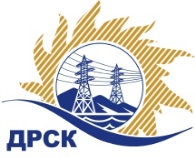 Акционерное Общество«Дальневосточная распределительная сетевая  компания»Протокол № 59/ПрУ-ВПзаседания закупочной комиссии по выбору победителя по открытому запросу предложений  Проведение землеустроительных работ по установлению границ охранных зон ПС 110/35 кВ, расположенных на территории Хабаровского края, закупка 399 р. 9 ГКПЗ 2017 г.№ ЕИС – 31604449735Способ и предмет закупки: открытый запрос предложений  на право заключения Договора на выполнение работ Проведение землеустроительных работ по установлению границ охранных зон ПС 110/35 кВ, расположенных на территории Хабаровского края, закупка 399 р. 9 ГКПЗ 2017 г.ПРИСУТСТВОВАЛИ: члены постоянно действующей Закупочной комиссии АО «ДРСК»  2-го уровня.ВОПРОСЫ, ВЫНОСИМЫЕ НА РАССМОТРЕНИЕ ЗАКУПОЧНОЙ КОМИССИИ: Об утверждении результатов процедуры переторжки.Об итоговой ранжировке заявок.О выборе победителя запроса предложений.РЕШИЛИ:По вопросу № 1Признать процедуру переторжки состоявшейся.Утвердить окончательные цены заявок участниковПо вопросу № 2Утвердить итоговую ранжировку заявокПо вопросу № 31. Признать Победителем запроса предложений Проведение землеустроительных работ по установлению границ охранных зон ПС 110/35 кВ, расположенных на территории Хабаровского края участника, занявшего первое место в итоговой ранжировке по степени предпочтительности для заказчика: ООО "КИ-Партнер" (680028, Россия, Хабаровский край, г. Хабаровск, ул. Серышева, д. 22, оф. 316) на условиях: стоимость заявки 1 890 000,00 руб. без учета НДС (НДС не предусмотрен). Срок выполнения работ: с момента заключения договора – 30 ноября 2017 г. Условия оплаты: в течение 30 календарных дней с даты подписания акта сдачи-приемки выполненных работ. Гарантийные обязательства: гарантия на работы 3 года с момента подписания акта выполненных работ. Исп. Коротаева Т.В.Тел. (4162) 397-205город  Благовещенск«27» января  2017 года№п/пНаименование Участника закупки и место нахожденияОкончательная цена заявки, руб. без НДС1ООО "КИ-Партнер" (680028, Россия, Хабаровский край, г. Хабаровск, ул. Серышева, д. 22, оф. 316)1 890 000,002ОАО "Бирземпроект" (679016, г. Биробиджан, ул. Шолом-Алейхема, д. 27-А)2 399 000,003ООО "ЭНЕРГОРЕГИОН" (690091, Россия, Приморский край, г. Владивосток, ул. Алеутская, д. 45 А)2 489 258,49Место в итоговой ранжировкеНаименование и адрес участникаПервоначальная цена заявки, руб. без НДСОкончательная цена заявки, руб. без НДС1 местоООО "КИ-Партнер" (680028, Россия, Хабаровский край, г. Хабаровск, ул. Серышева, д. 22, оф. 316)2 100 000,001 890 000,002 местоОАО "Бирземпроект" (679016, г. Биробиджан, ул. Шолом-Алейхема, д. 27-А)2 399 000,002 399 000,003 местоООО "ЭНЕРГОРЕГИОН" (690091, Россия, Приморский край, г. Владивосток, ул. Алеутская, д. 45 А)2 489 258,492 489 258,49Ответственный секретарь Закупочной комиссии 2 уровня АО «ДРСК»___________________М.Г. Елисеева